WICOMICO SOIL CONSERVATION DISTRICT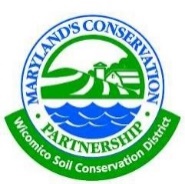 EROSION AND SEDIMENT CONTROL PLAN FORFOREST HARVEST OPERATIONSLANDOWNER INFORMATIONLast Name________________________   First Name___________________ MI_______Address___________________________________________     City_________________State______   ZIP_____________   Phone________________   email________________ OPERATOR INFORMATIONLast Name_________________________   First Name__________________   MI______Address____________________________________________   City_________________State______   ZIP_____________   Phone________________   email________________Current F.P.O. License #______________________   Green card #__________________FORESTER INFORMATION (if appropriate)Last Name___________________________   First Name_________________   MI_____Professional License #______________________   Phone_________________________Email______________________________SITE INFORMATION           Total Acres Harvested________________    Pine Acres Harvested________________	[Wicomico Tax Acct.__________________   District_____   Map______   Grid_______	Parcel________] OR [ADC Map Page_____________    Coordinates_______________]	Location_________________________________________________________________	________________________________________________________________________	Harvest Method____________________   Regeneration Method___________________	Proposed Start Date:________________   Proposed Completion Date:______________                                              ***Secondary operations require approval under a separate Sediment Control Plan***E. HARVEST PROFILEFOREST CONSERVATION ACTSEDIMENT CONTROL AGREEMENT1)The below signed agree(s) to the terms of the Standard Plan for Forest Harvest Operations and other attached required plans and to grant authorized inspectors and Maryland Forest Service staff the right of entry to the site to monitor compliance.  Contact Ryan Galligan, DNR Forest Service, by phone at 410-543-1950 or email at ryan.galligan@maryland.gov at least 3 business days prior to mobilizing any harvesting equipment.2)Each of the below signed is aware of the landowner’s responsibility in preventing accelerated erosion and sedimentation during and subsequent to forest harvest operations as mandated by the rules and regulations adopted by the state of Maryland and local jurisdictions and the 2015 Maryland Soil Erosion and Sediment Control Standards and Specifications for Forest Harvest Operations.3)The below signed agree(s) that all operators conducting forest harvest operations on the above named property shall adhere to the requirements of the standard plan and any amendments to the plan.4)This Plan is valid for three (3) years from approval date.Landowner:  ______________________________________   Date:  ___________________Operator:    _______________________________________    Date:  ___________________Approved:  _______________________________________    Date:  ___________________                          WICOMICO SOIL CONSERVATION DISTRICT02/20, Rev. 11/21 IMPORTANT:  You must attach a copy of the appropriate topographic or ADC map with the boundaries,     entrances, stream crossings, and proposed landings of this forest harvest operation clearly marked.ActivityRequirementEnclDNR1.□ Standard Plan2.□ Road/Trail >15% slope3.□Streamside Management Zone  (SMZ)4.□Nontidal Wetlands5.□Seedtree Law6.□Stream Crossings7.□Chesapeake Bay Critical Areas Submittal FormCustom Sediment Control PlanBuffer Management PlanNontidal Wetlands BMP ChecklistDNR 362Waterway PermitTimber Harvest Plan   □   □   □   □   □   □  □        □   □   □   □   □   □   □8.□Is this harvest under the prescription of a Forest Management Plan?8.□Is this harvest under the prescription of a Forest Management Plan?   □   □I hereby verify that the property will be used as stated in the proposed activity above.  I hereby declare that no regulated activity shall occur on the above-referenced property within five (5) years of the effective date of this Declaration of Intent.   I understand that the conditions upon which this declaration was granted may not be changed without prior approval.  I further understand that any regulated activity, as defined in the Forest Conservation Act,that is not the subject of this Declaration of Intent will require additional approval.CERTIFIED:                                                             EXEMPTION APPROVED:____________________________       _____________________________               Applicant/Agent                                                                  Planning DirectorDate:  _________________________        Date:  _____________________________